Чем живешь, молодежь?!	Я думаю, замечательно, когда у человека есть хобби, то есть любимое занятие, выполнение которого приносит  удовлетворение и радость.	У меня очень много любимых увлечений: зимой кататься на коньках,  летом кататься на велосипеде, играть в футбол, баскетбол, хоккей. Но все эти игры и тем более  секции для мальчиков .  К моему большому сожалению, в нашем городе нет таких секций для девочек. Я с удовольствием могу составить компанию, когда меня зовут мальчишки  в классе или во дворе или когда мой учитель физкультуры – Людмила Александровна ставит меня в команду в играх между школами.Отстоять честь школы прибавляет мне сил и стимулирует к победе.	Еще я с удовольствием играю в теннис, как в большой, так и в настольный, вне школьной жизни. В теннис можно играть вдвоем, вчетвером, не надо собирать две команды по шесть человек. Необходимо только взять друга или подругу,  две ракетки, мячи и отличное настроение. Я выезжаю на соревнования и показываю хорошие результаты, а могу просто составить компанию на отдыхе, в парке. Также я с удовольствием играю в  мяч, в настольный теннис, очень люблю играть с папой и с дедушкой. А летом можно спокойно поиграть в бадминтон с мамой во дворе, в саду, в парке. Еще мы с мамой обожаем ездить по городу и в парке на велосипедах, продумываем маршруты, любуемся пейзажами.	Я не представляю свою жизнь без моих любимых увлечений. Без них было бы совсем скучно и неинтересно. И я не собираюсь останавливаться на достигнутом, ведь много интересного и непознанного ждет меня впереди!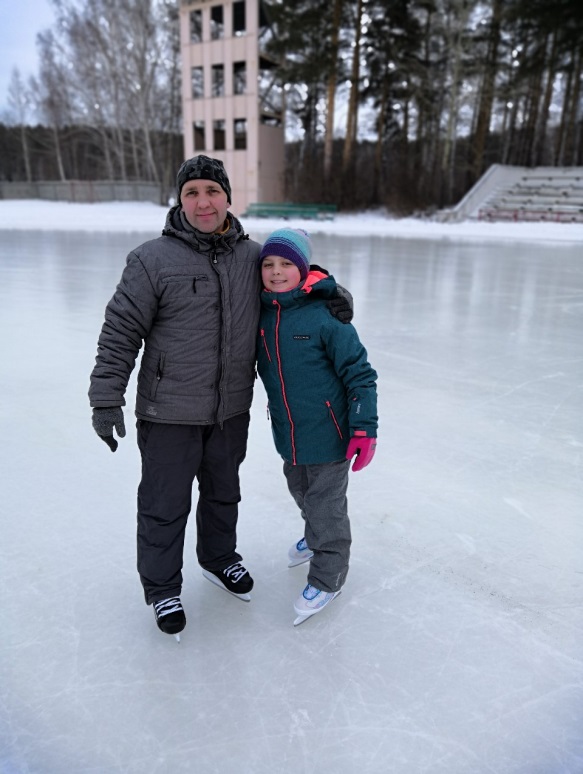 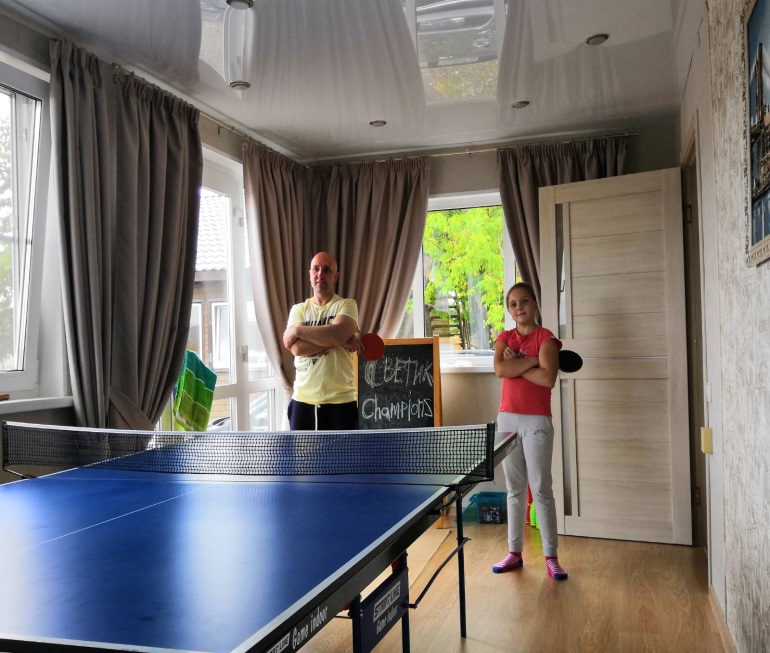 